   IL PANINO (I PANINI)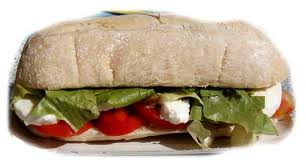       IL TRAMEZZINO (I TRAMEZZINI)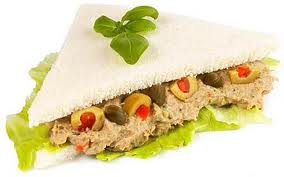      L’APERITIVO (GLI APERITIVI) 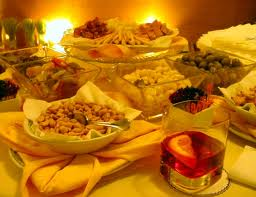          IL TOAST (I TOAST)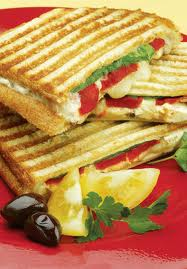 